Anexo VIII: Autorização dos pais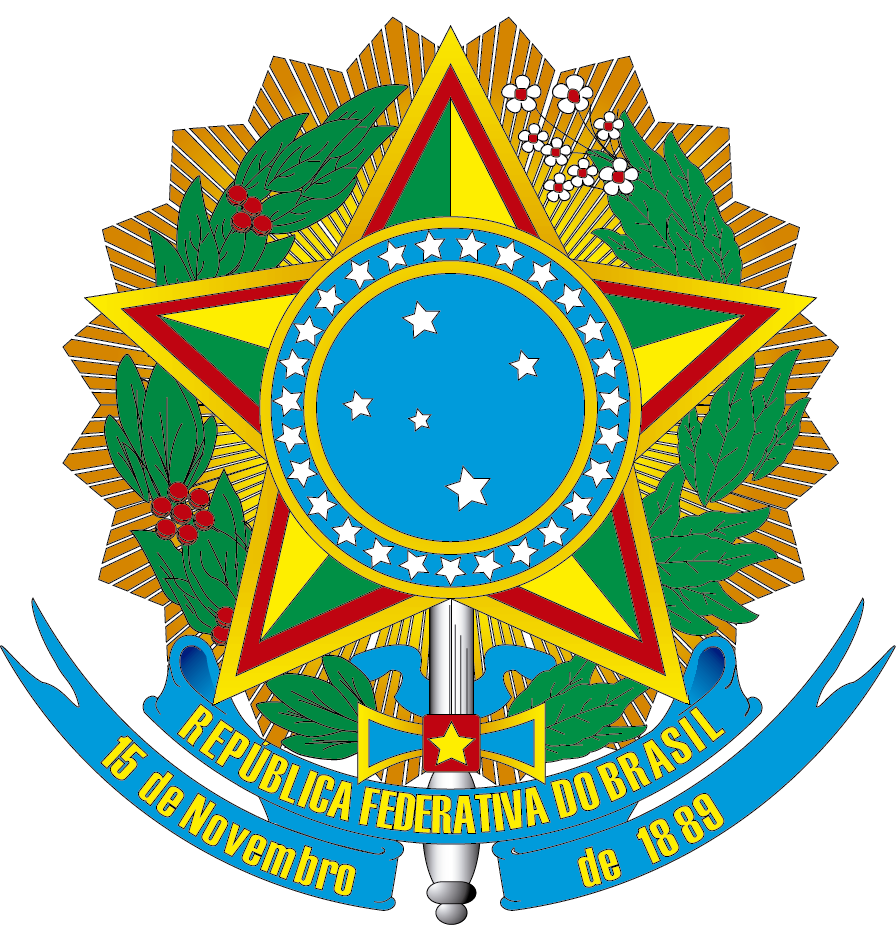 MINISTÉRIO DA EDUCAÇÃOSECRETARIA DE EDUCAÇÃO PROFISSIONAL E TECNOLÓGICAINSTITUTO FEDERAL DE EDUCAÇÃO, CIÊNCIA E TECNOLOGIA DO SUL DE MINAS GERAISPRÓ-REITORIA DE PESQUISA, PÓS-GRADUAÇÃO E INOVAÇÃO – PPPIDECLARAÇÃO DO PAI OU RESPONSÁVELProjeto:Bolsista:CPF:Declaro conhecer e aceitar os critérios e normas que regem o Edital 137/2018, no qual o discente __________________, neste ato sob minha responsabilidade, participará desenvolvendo as atividades no Instituto Federal de Educação, Ciência e Tecnologia do Sul de Minas Gerais (IFSULDEMINAS), com uma carga horária de ____ horas semanais e receberá durante a vigência do programa o valor mensal de R$ _____ referente à bolsa. Certifico como verdadeiras as informações prestadas acima e autorizo o aluno identificadoa participar do programa, nas condições definidas no edital.Xxxxx/MG, xx de outubro de 2018.Assinatura do responsávelNome completo do responsável : ____________________________CPF do responsável: _________________________(Anexar cópia do RG do responsável)Compromissos do Estudante- Dedicar as horas semanais necessárias para desenvolvimento das atividades do plano de trabalho proposto, sob orientação do professor/pesquisador.- Estar regularmente matriculado no IFSULDEMINAS.- Não ser beneficiário de qualquer outra bolsa.- Não ter vínculo empregatício.- Ter elevado desempenho escolar.- Participar da Jornada Científica e Tecnológica e Simpósio de Pós-Graduação do IFSULDEMINAS para divulgar os resultados alcançados.- Manter o Currículo Lattes atualizado durante a vigência da bolsa.- Devolver ao IFSULDEMINAS, em valores atualizados, a(s) mensalidade(s) recebida(s) indevidamente, caso os compromissos estabelecidos não sejam cumpridos.